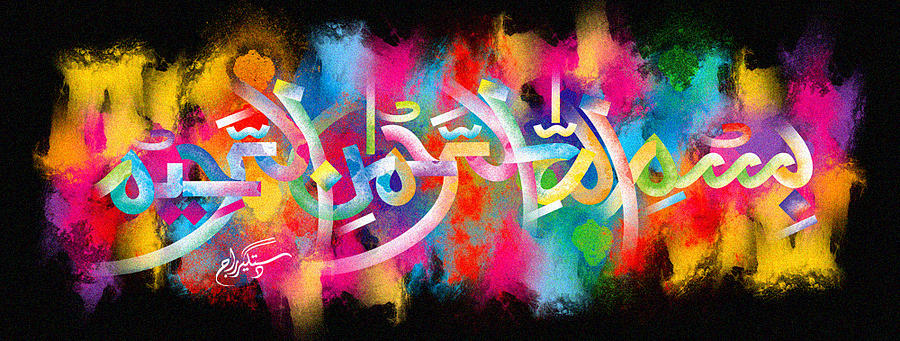 A Few Photos of The Name of Allah  in the Cross-Section of a Plum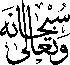 The Exclusive Islamic Miracle Photographs of Dr Umar Elahi AzamSunday 11th October 2015Manchester, UKIntroductionThe Name of Allah  was present inside this plum.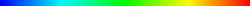 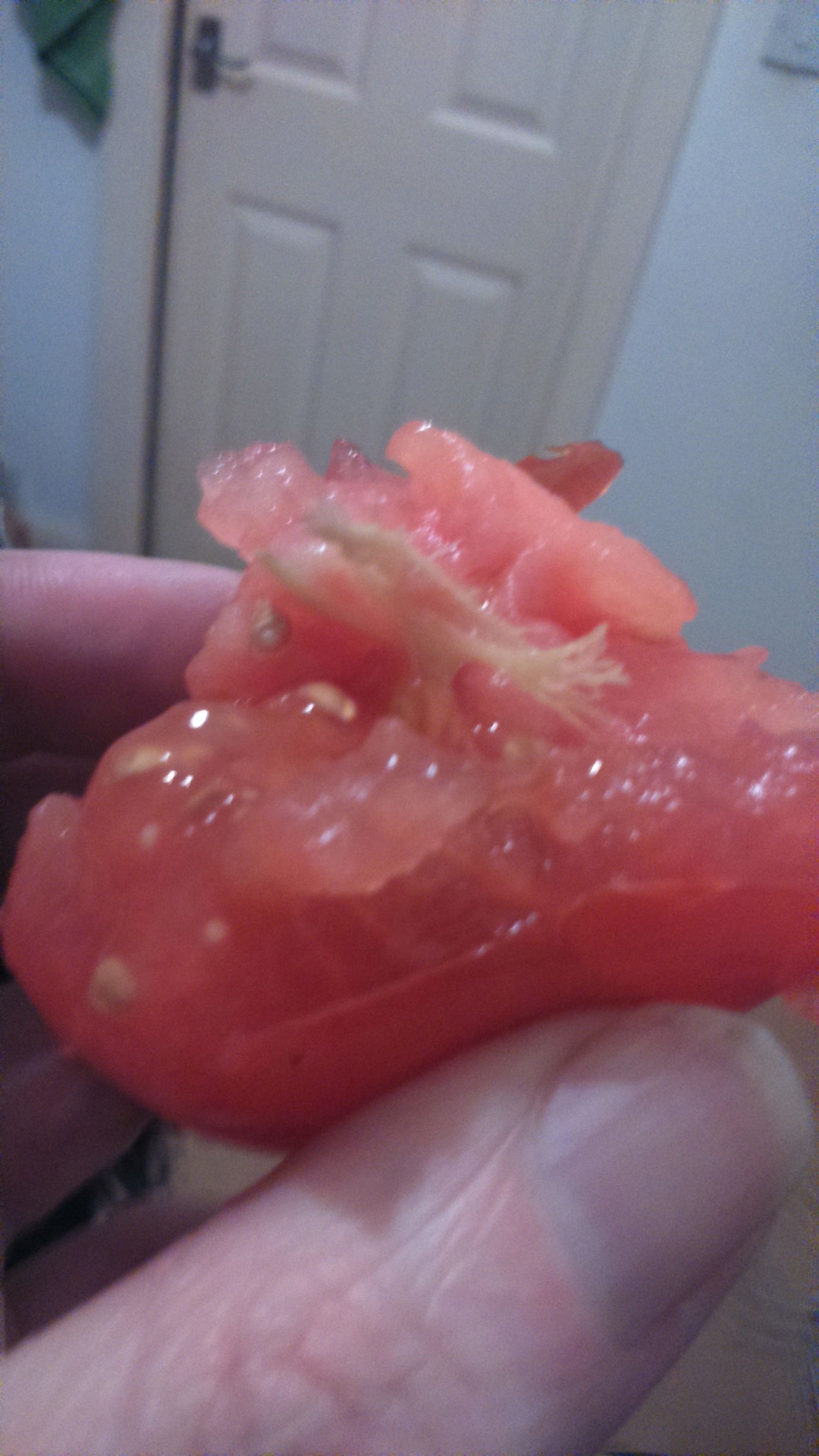 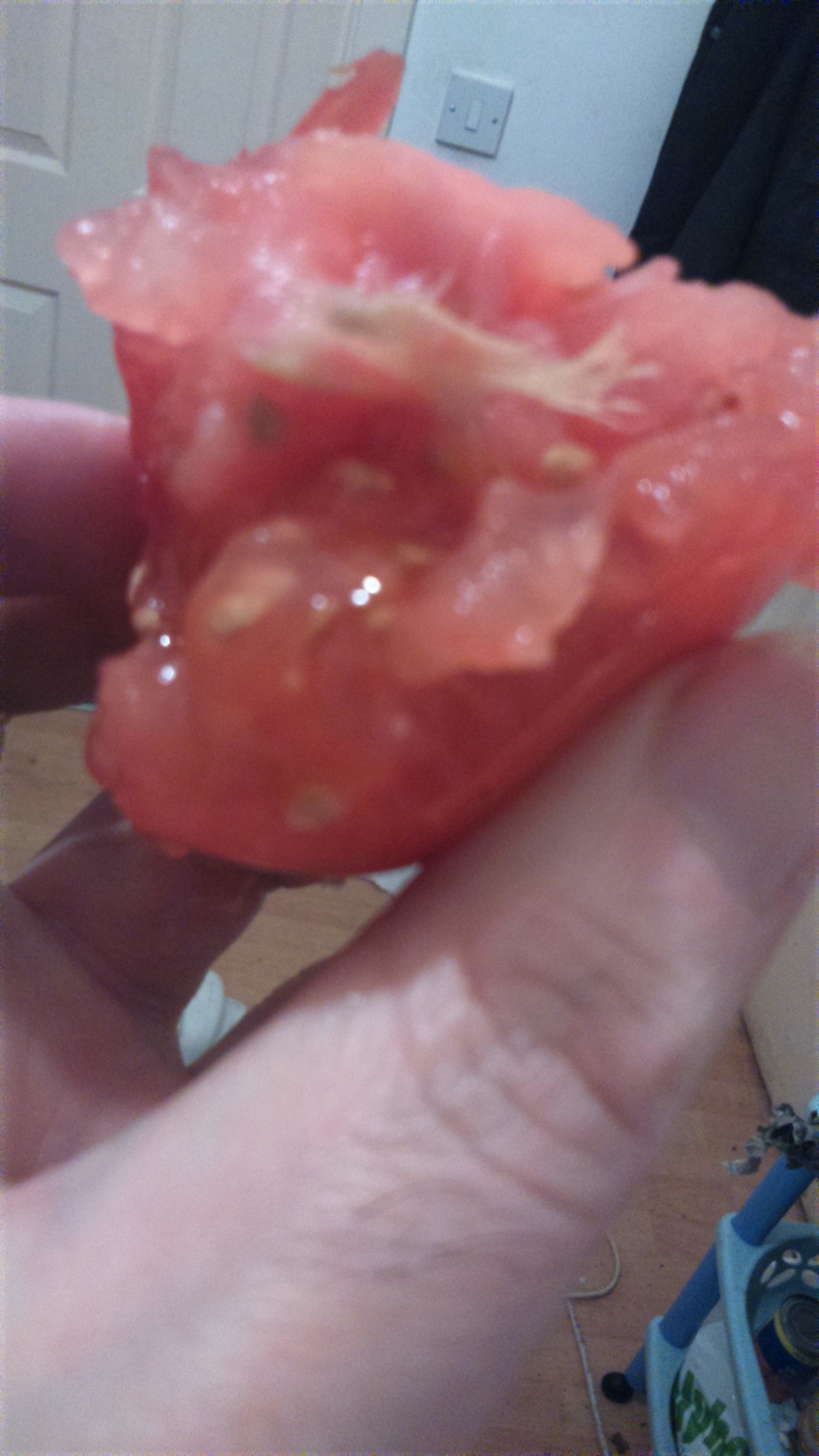 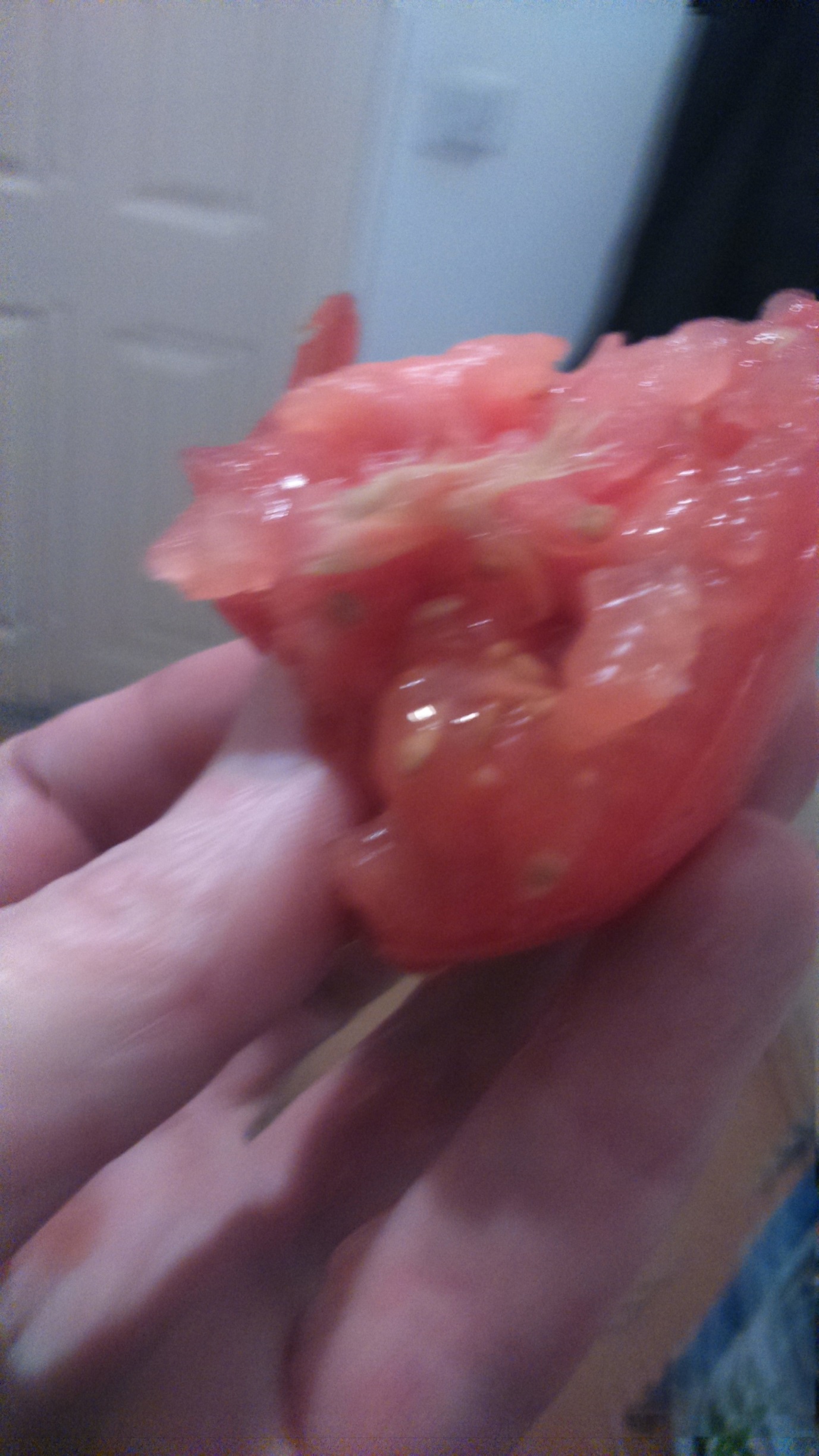 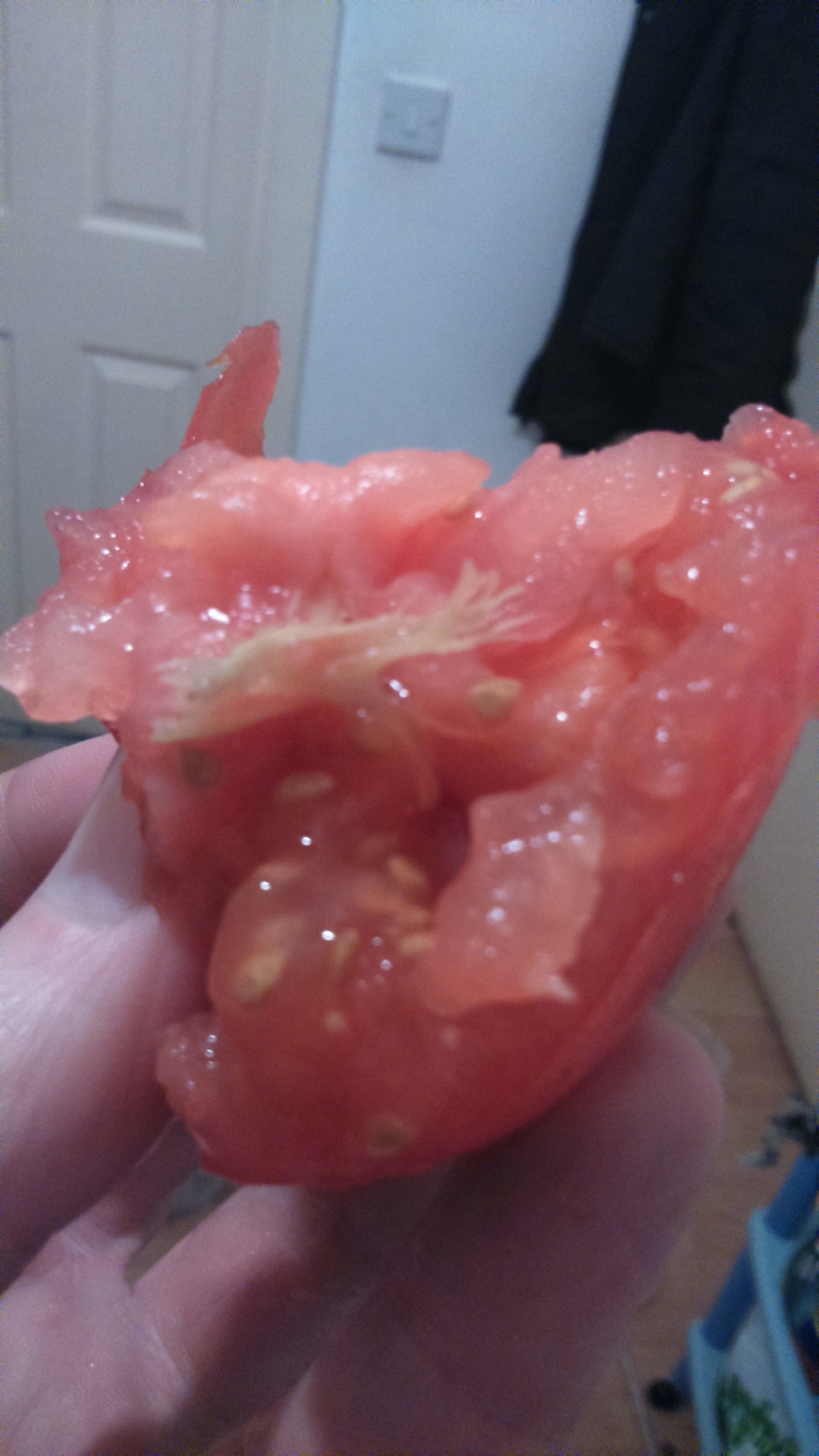 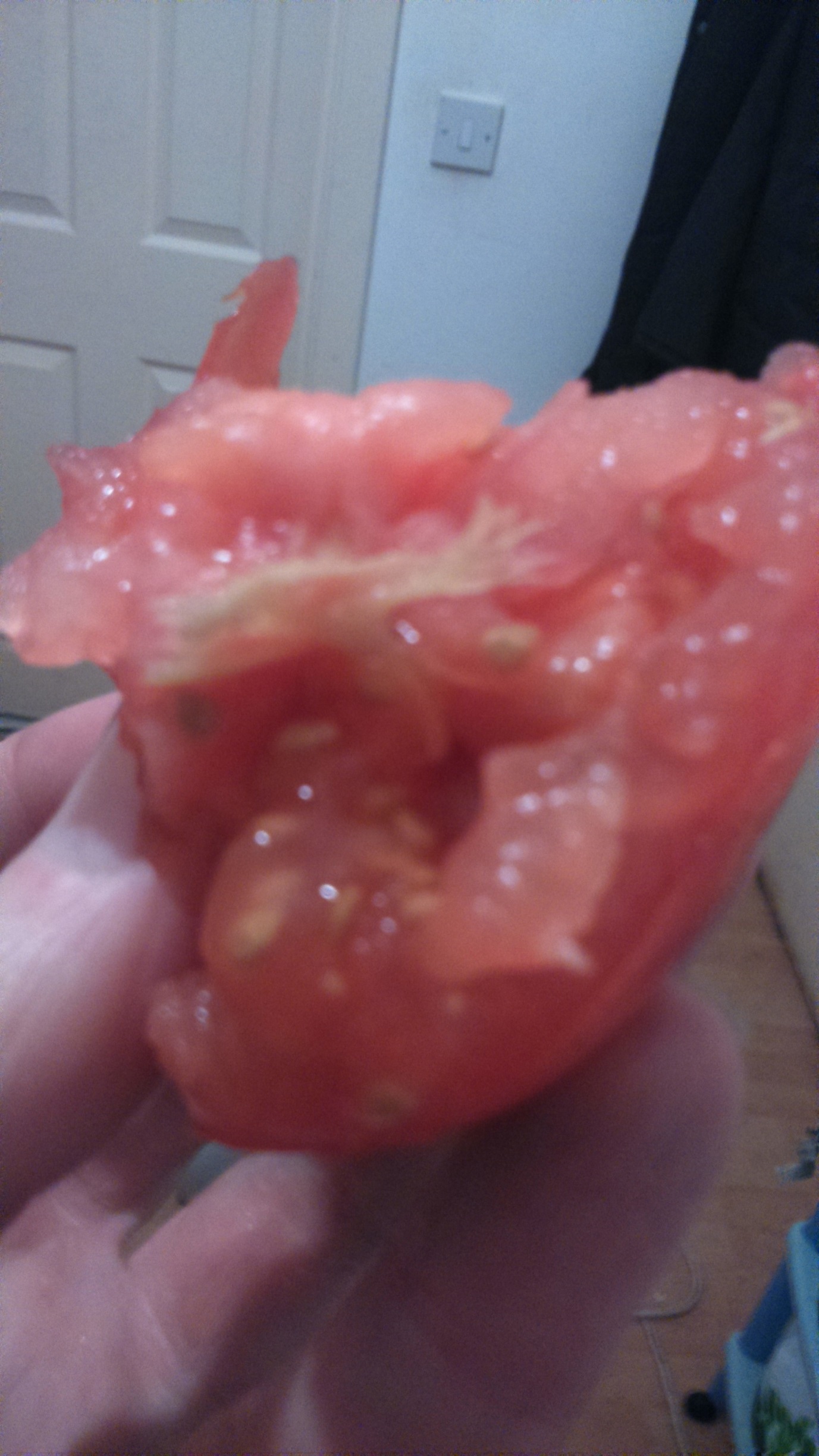 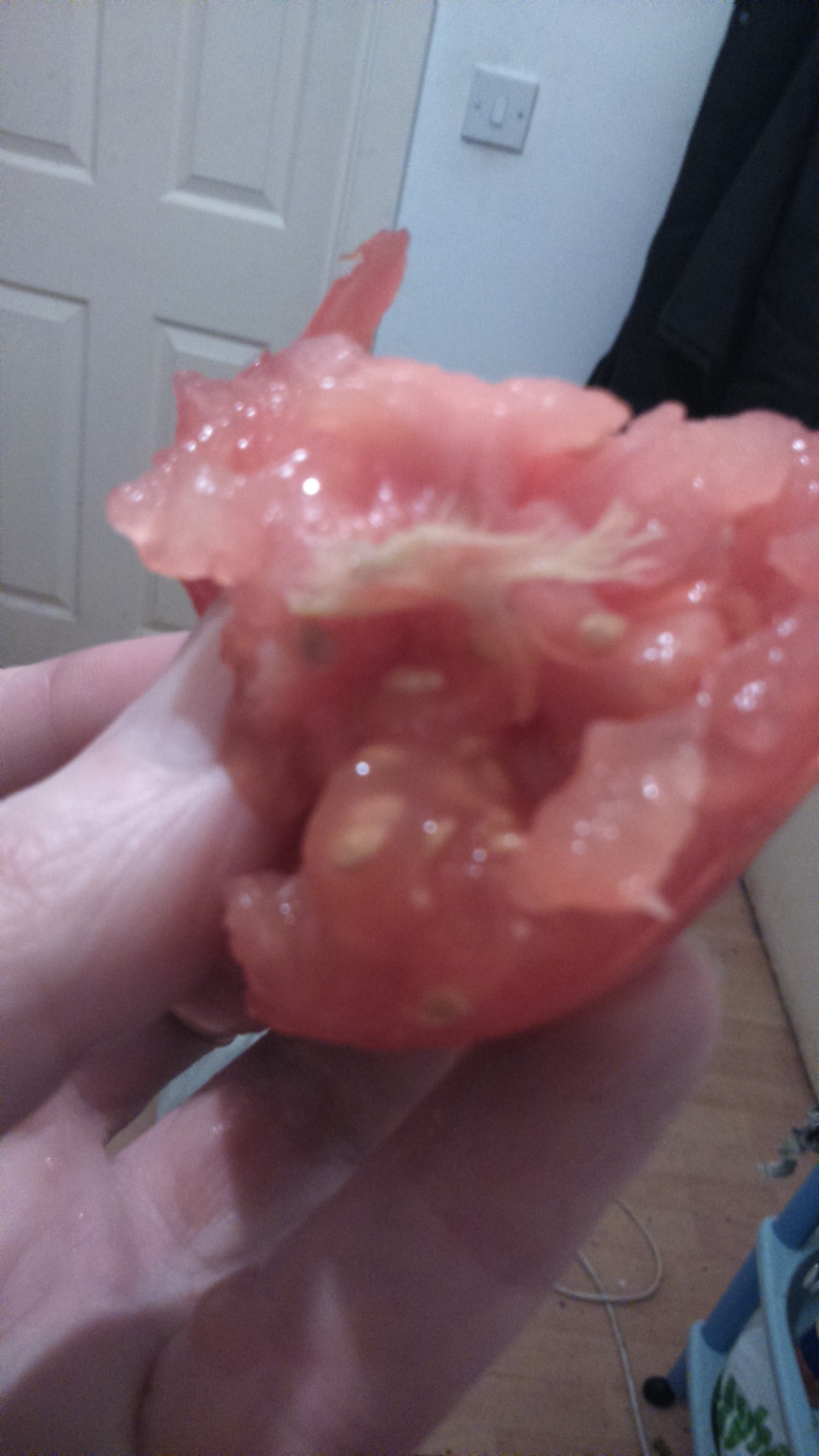 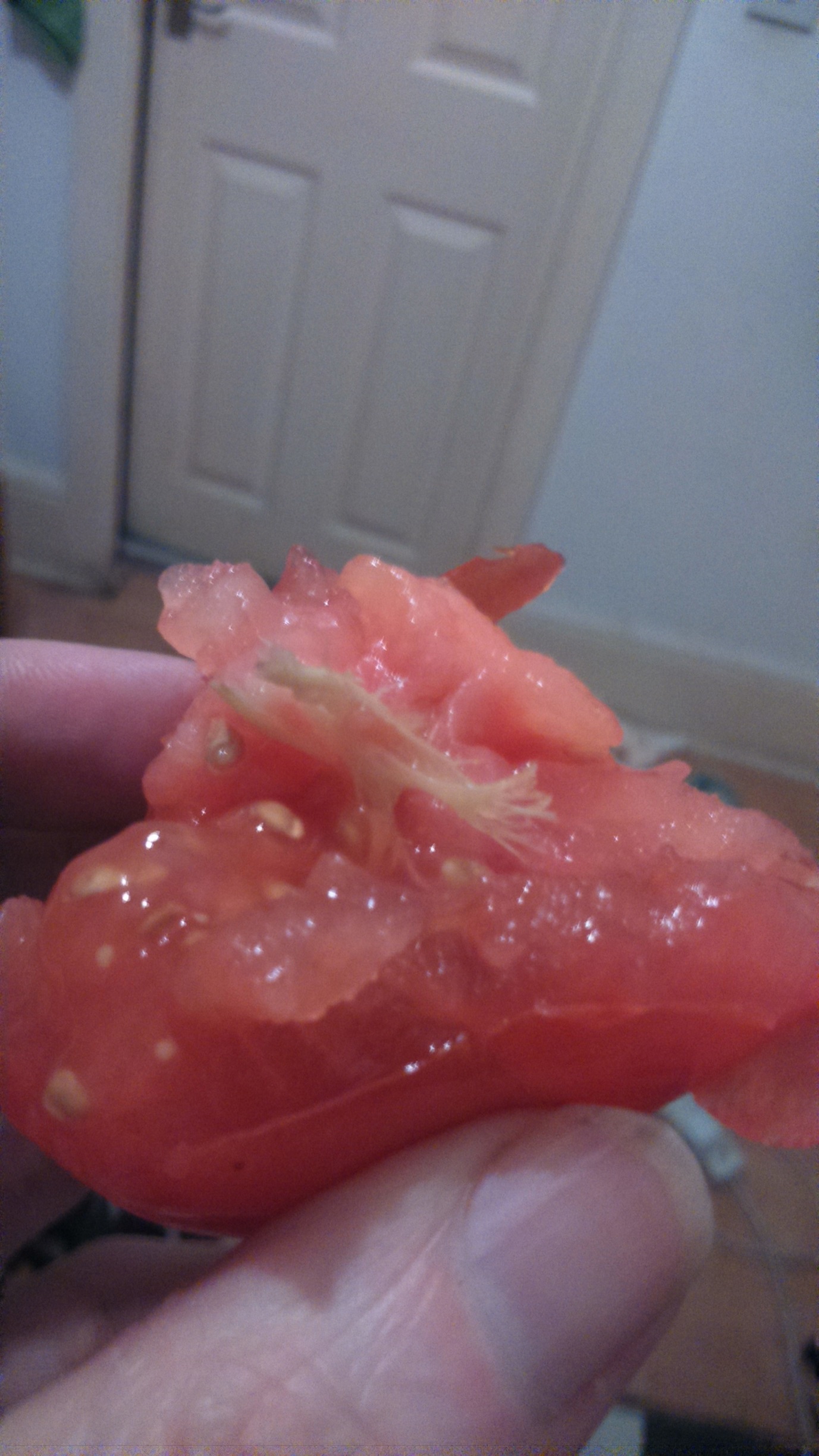 